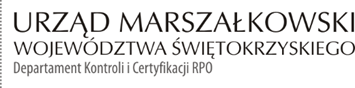 KC-I.432.421.1.2022                                                                             Kielce, dn. 04.10.2022 r.Powiat Starachowickiul. dr. Władysława Borkowskiego 427 – 200 StarachowiceINFORMACJA POKONTROLNA NR KC-I.432.421.1.2022/DK-1z kontroli w trakcie realizacji projektu nr RPSW.07.04.00-26-0027/16 pn. „Rozwój infrastruktury edukacyjnej i szkoleniowej”, realizowanego w ramach Działania                                     7.4 „Rozwój infrastruktury edukacyjnej i szkoleniowej”, 7 Osi priorytetowej „Sprawne usługi publiczne” Regionalnego Programu Operacyjnego Województwa Świętokrzyskiego na lata 2014 – 2020, polegającej na weryfikacji dokumentów w zakresie prawidłowości przeprowadzenia właściwych procedur dotyczących udzielania zamówień publicznych, przeprowadzonej na dokumentach w siedzibie Instytucji Zarządzającej Regionalnym Programem Operacyjnym Województwa Świętokrzyskiego na lata 2014 – 2020 w okresie                  12 – 16.09.2022 r. oraz na dokumentach zamieszczonych przez Beneficjenta w systemie SL2014 w dniu 21.09.2022 r.INFORMACJE OGÓLNE:Nazwa i adres badanego Beneficjenta:Powiat Starachowicki27 – 200 Starachowice, ul. dr. Władysława Borkowskiego 4Status prawny Beneficjenta:Wspólnota samorządowaII. PODSTAWA PRAWNA KONTROLI:Niniejszą kontrolę przeprowadzono na podstawie art. 23 ust. 1 w związku z art. 22 ust. 4 ustawy z dnia 11 lipca 2014 r. o zasadach realizacji programów w zakresie polityki spójności finansowanych w perspektywie finansowej 2014-2020 (Dz.U. z 2020 r., poz. 818 j.t.).III. OBSZAR I CEL KONTROLI:1. Cel kontroli stanowi weryfikacja dokumentów w zakresie prawidłowości przeprowadzenia przez Beneficjenta właściwych procedur dotyczących udzielania zamówień publicznych                      w ramach realizacji projektu nr RPSW.07.04.00-26-0027/16.2. Weryfikacja obejmuje dokumenty dotyczące udzielania zamówień publicznych związanych z wydatkami przedstawionymi przez Beneficjenta we wniosku o płatność nr  RPSW.07.04.00-26-0027/16-019.3. Kontrola przeprowadzona została przez Zespół Kontrolny złożony z pracowników Departamentu Kontroli i Certyfikacji RPO Urzędu Marszałkowskiego Województwa Świętokrzyskiego z siedzibą w Kielcach, w składzie:- Dariusz Kosela (kierownik Zespołu Kontrolnego),- Krzysztof Wojteczek – Główny Specjalista (członek Zespołu Kontrolnego).IV. USTALENIA SZCZEGÓŁOWE:W wyniku dokonanej w dniu w okresie 12 – 16.09.2022 r. oraz w dniu 23.09.2022 r. weryfikacji dokumentów dotyczących zamówień udzielonych w ramach projektu nr RPSW.07.04.00-26-0027/16, przesłanych do Instytucji Zarządzającej Regionalnym Programem Operacyjnym Województwa Świętokrzyskiego na lata 2014 – 2020 przez Beneficjenta za pośrednictwem Centralnego systemu teleinformatycznego SL2014, Zespół Kontrolny ustalił co następuje                     - Beneficjent przeprowadził na podstawie art. 275 pkt 1 ustawy Pzp postępowanie                               o udzielenie zamówienia w trybie podstawowym, którego przedmiotem był wybór wykonawcy dostawy sprzętu komputerowego i multimedialnego do pracowni Centrum Kształcenia Zawodowego oraz Zespołu Szkół Zawodowych nr 2 w Starachowicach. Powyżej wskazane postępowanie zostało wszczęte w dniu 13.04.2022 r. poprzez opublikowanie ogłoszenia                         o zamówieniu w Biuletynie Zamówień Publicznych, ( nr ogłoszenia 2021/BZP 00121688/01 ). Następstwem rozstrzygnięcia w/w postępowania było zawarcie w dniu 27.05.2022 r., pomiędzy Beneficjentem a Wykonawcą – Panem Maciejem Kuźlikiem, prowadzącym działalność gospodarczą pod nazwą WeB-Profit z siedzibą w Piekarach Śląskich - umowy                                           nr 169.ZP.272.2.2022. Wartość udzielonego zamówienia –  208 681,80 zł (brutto).W wyniku weryfikacji w/w postępowania oraz umów zespół kontrolny nie stwierdził nieprawidłowości.Nadto, kontrolujący ustalili iż przedmiot zamówienia udzielonego na podstawie                           w/w umowy został zrealizowane w zakresie zgodnym z postanowieniami  w/w umowami oraz  w terminie.Lista sprawdzająca dotycząca w/w postępowania oraz w/w umów - stanowi dowód nr 1                do niniejszej informacji pokontrolnej.V. REKOMENDACJE I ZALECENIA POKONTROLNE:Zespół kontrolny odstąpił od sporządzenia rekomendacji lub zaleceń pokontrolnych. Niniejsza informacja pokontrolna zawiera 3 strony oraz 1 dowód, który dostępny jest 
do wglądu w siedzibie Departamentu Kontroli i Certyfikacji RPO, ul. Wincentego Witosa 86, 25 – 561 Kielce. Dokument sporządzono w dwóch jednobrzmiących egzemplarzach, z których jeden zostaje przekazany Beneficjentowi. Drugi egzemplarz oznaczony terminem „do zwrotu” należy odesłać na podany powyżej adres w terminie 14 dni od dnia otrzymania Informacji pokontrolnej.       Jednocześnie informuje się, iż w ciągu 14 dni od dnia otrzymania Informacji pokontrolnej Beneficjent może zgłaszać do Instytucji Zarządzającej pisemne zastrzeżenia, co do ustaleń                   w niej zawartych. Zastrzeżenia przekazane po upływie wyznaczonego terminu nie będą uwzględnione.       Kierownik Jednostki Kontrolowanej może odmówić podpisania Informacji pokontrolnej informując na piśmie Instytucję Zarządzającą o przyczynach takiej decyzji.Kontrolujący:      IMIĘ I NAZWISKO: Dariusz Kosela                          …………………………..IMIĘ I NAZWISKO: Krzysztof Wojteczek                 …………………………..								 Kontrolowany/a:                                                                                  .…………………………………